PHẦN THI LÝ THUYẾT ( 4 điểm) Em hãy khoanh tròn vào chữ cái đứng trước ý trả lời đúng nhất:  Câu 1: Để tắt máy tính em thực hiện thao tác?A. Nháy chuột chọn START  RESTARTB. Nháy chuột chọn START  LOG OFFC. Nháy chuột chọn START  SHUT DOWND. Nháy chuột chọn START  LOCKCâu 2: Khu vực chính của bàn phím gồm có mấy hàng phím?A. 5 hàng	                   B. 4 hàng		C. 3 hàngCâu 3: Để truy cập được Internet, máy tính phải có:A. Chương trình vẽ hình Paint. 			B. Trình duyệt Web.C. Được kết nối với mạng Internet và có trình duyệt Web.Câu 4: Trong phần mềm Paint, công cụ  dùng để: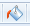 A.Tô màu.                         B. Sao chép màu.                      C. Tẩy  hình.   Câu 5: Biểu tượng phần mềm học vẽ là?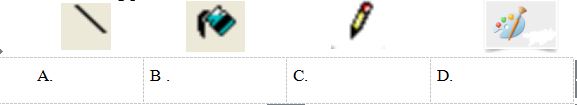 Câu 6:  Nối nút lệnh với chức năng của nó.           Nút lệnh                                               Chức năngCâu 7: Nối cột A với B sao cho được câu đúng nghĩa?                A                                                                 BCâu 8: Em hãy điền các bộ phận của chuột máy tính?B. PHẦN THỰC HÀNH: (6 điểm) 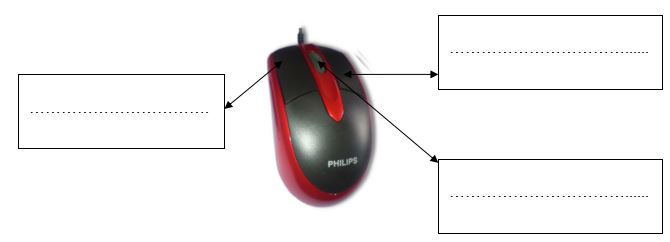 Câu 1( 4 đ): Em hãy khởi động phần mềm Paint sau đó vẽ hình theo mẫu sau:(Tô màu tùy ý)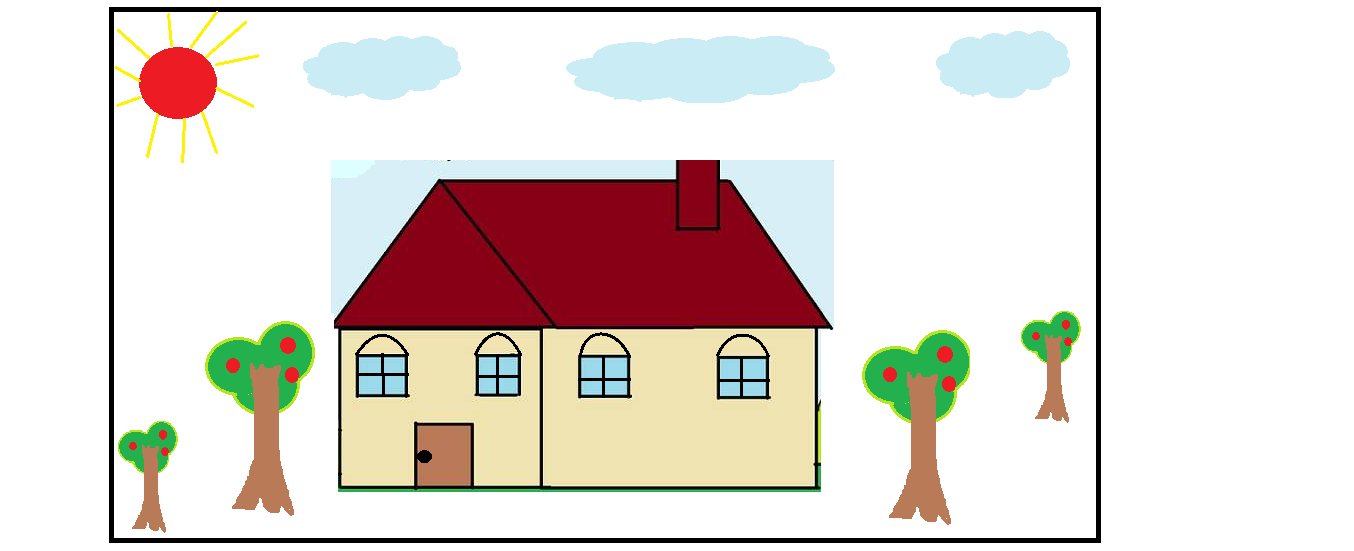 Câu 2 ( 2đ): Em hãy lưu bài vẽ vào thư mục lớp 3, tên là: tên em sau đó đến tên lớp. ví dụ Thuha3AGiáo viên coi thi:..........................................................................................Giáo viên chấm thi:………………………………………………………TRƯỜNG TIỂU HỌC LAM SƠNBIỂU ĐIỂM BÀI KIỂM TRA CUỐI HỌC KỲ INĂM HỌC: 2019-2020MÔN:  TIN HỌC  -  KHỐI 3Trắc nghiệm ( 4 điểm)khoanh tròn vào chữ cái đứng trước ý trả lời đúng (mỗi ý 0,25đ)Câu 6 (1đ):: Mỗi ô điền đúng được 0,25 đ           Nút lệnh                                         Chức năng        Phím F, phím J                                  Mở bài vẽCâu 7(1d): sai mỗi ý trừ 0,25                  A                                                                                  BCâu 8 (0,75đ): 0,25 điểm  cho mỗi ý đúng                                                                                                                                                                                                       Nút phải              Nút trái                                                                                                                    Bánh lănB. THỰC HÀNH: (6 điểm)  Câu 2 (2 điểm):Tạo được thư mục có tên tin học tại màn hình nền (1 điểm).Tạo được thư mục con có tên lớp (1 điểm).Câu 1 (4 điểm):           - Vẽ đẹp, đúng mẫu hoặc sáng tạo nhưng không lạc đề (2 điểm).          - Tô màu hoàn thiện đẹp mắt (1 điểm).          - Lưu được bài vẽ vào đúng thư mục yêu cầu (1 điểm).TRƯỜNG: TH LAM SƠN	 Họ và tên:............................................ Lớp:3...................ĐỀ KIỂM TRA CHẤT LƯỢNG HỌC KỲ I Môn: TIN HỌC - KHỐI 3Năm học: 2019-2020Thời gian: 40 phútĐIỂM LTĐIỂM THNhận xét của GV ……………………………………………………………………………………………………………………………………………………………………..TỔNG ĐIỂM:TỔNG ĐIỂM:Nhận xét của GV ……………………………………………………………………………………………………………………………………………………………………..SavePhím có gaiOpenLưu bài vẽDeleteXóa bài vẽPhím F, phím JMở bài vẽThân máy tínhCó nhiều phím. Khi gõ các phím ta gửi tín hiệu vào máy tính.Màn hình máy tínhdùng để điều khiển máy tính thuận tiện và dễ dàng.Bàn phím máy tínhlà hộp chứa nhiều chi tiết tinh vi, trong đó có bộ xử lí của máy tính.Chuột máy tínhlà nơi hiển thị kết quả làm việc của máy tínhCâu12345Đáp ánCACADSavePhím có gaiOpenLưu bài vẽDeleteXóa bài vẽThân máy tínhCó nhiều phím. Khi gõ các phím ta gửi tín hiệu vào máy tính.Màn hình máy tínhdùng để điều khiển máy tính thuận tiện và dễ dàng.Bàn phím máy tínhlà hộp chứa nhiều chi tiết tinh vi, trong đó có bộ xử lí của máy tính.Chuột máy tínhlà nơi hiển thị kết quả làm việc của máy tính